НАУЧНАЯ ПРОГРАММАМежрегиональной междисциплинарной научно-практической конференции «Избранные вопросы патологии периферической нервной системы»24 июня 2023 года8.30-9.00. Регистрация участников конференции.Научный организатор межрегиональной                                                                 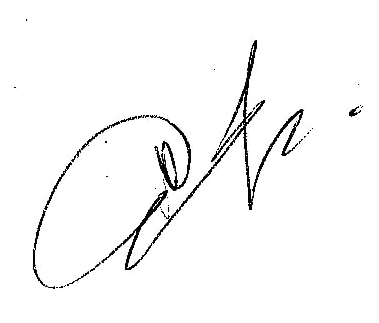 междисциплинарной научно-практическойконференции «Избранные вопросы патологии периферической нервной системы» к.м.н., доцент                                                                                                                     Сафонова И.А.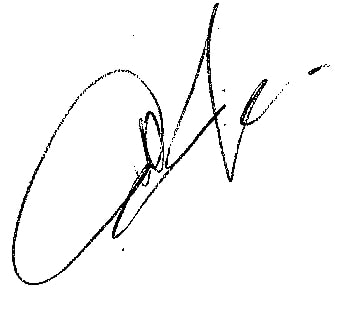 9.00-9.05Приветственное слово Председателя правления Региональной научной медицинской общественной организации «Ростовское областное научное общество неврологов, нейрохирургов, мануальных терапевтов и рефлексотерапевтов», к.м.н., доцентаСафоновой Ирины АлександровныОткрытие конференции.9.05-9.30Доцент кафедры нервных болезней и нейрохирургии ФГБОУ ВО РостГМУ, к.м.н.Ковалева Наталья СергеевнаИммуноопосредованные нейропатии включают в себяогромный спектр нейропатий различного генеза, общим для которых является нарушениеиммунного ответа.В данном докладе основной упор делается на диагностику и лечение синдром Гийена-Барре и его вариантов,а также хронической воспалительной демиелинизирующей полиневропатии. Иммуноопосредованные полинейропатиии9.30-10.00Заведующая кафедрой неврологии и нейрохирургии ФГБОУ ВО РостГМУ,к.м.н., доцент Черникова Ирина ВладимировнаПоскольку ХВДП представляет собой гетерогенную группу хронических аутоиммунных полинейропатий, существует ряд атипичных форм, имеющих особенностиклинических проявлений. Атипичные формы хронической воспалительной демиелинизирующей полиневропатии10:00-10:30Ассистент кафедры персонализированной и трансляционной медицины ФГБОУ ВО РостГМУ, к.м.н.,Чертоусова Анастасия ЕвгеньевнаПарапротеинемическая полинейропатия – это приобретенное неврологическое заболевание с диффузным поражением периферических нервов, обусловленное секрецией патологического  иммуноглобулина (парапротеина), легких и тяжелых цепей иммуноглобулина одним клоном В-лимфоцитов (моноклональная  секреция, парапротеинемия, М-градиент).Полинейропатии при парапротеинемиях10.30-11.40Доцент кафедры терапии № 4 ФГБОУ ВО РостГМУ, к.м.н.Ахвердиева Милана КамиловнаДоцент кафедры неврологии и нейрохирургии ФГБОУ ВО РостГМУ, к.м.н., доцентСафонова Ирина Александровна, Автономная нейропатия вызывает нарушения двигательной и сенсорной функций различных органов и систем, что проявляется мозаичной клинической картиной и в отдельных случаях представляет трудности для диагностики. Несмотря на полиморфные клинические синдромы, выделяют следующие формы автономной нейропатии. Кардиоваскулярная форма протекает в виде ортостатической гипотонии и тахикардии покоя, реже — кардиалгии. Гастроинтестинальная форма проявляется атонией желудка, дискинезией пищевода, атонией желчного пузыря, абдоминальным болевым синдромом. Автономная нейропатия и её диагностические маски как мультидисциплинарная проблема11.40-12.10Директор Медико-психологического центра «Нейролекс», научный секратарь Южно-Российского представительства Российской Психотерапевтической АссоциацииХмарук Юлия СергеевнаИз-за многообразия симптомов больные с ларвированными депрессивными состояниями могут встретиться в практике врачей многих специальностей. К терапевтам такие пациенты обращаются с жалобами на нарушения деятельности сердца с появлением болей, усиленного сердцебиения, тахикардии, причем могут отмечаться изменения на ЭКГ, исчезающие после терапии антидепрессантами.Кардиологические маски ларвированных депрессий (кардиалгии и т.д.)12.10-12.50Научный руководитель Медико-психологического центра «Нейролекс», профессор Академии военных наук РФ, кандидат психологических наук, доцентХмарук Игорь НиколаевичВажной особенностью соматизированных депрессий, помогающей обычно в постановке диагноза, является то, что проявления соматовегетативного «фасада» обычно не укладываются полностью в рамки того заболевания, которое они имитируют. Врачи непсихиатрических специальностей отмечают этот факт, а также обращают внимание на безуспешность лечения предполагаемых соматических проявлений.Алгические маски ларвированных депрессий: пояснично-крестцовый радикулит (или псевдоревматологические артралгии)12.50-13.20Ассистент кафедры персонализированной и трансляционной медицины ФГБОУ ВО РостГМУ, к.м.н.,Ямин Максим АнатольевичПотенциальные причины боли в спине многочисленны, но в значительной степени связаны с дегенерацией ткани межпозвонкового диска. На КТ невозможно выявить ранние признаки дегенеративных изменений межпозвонкового диска, поэтому данный метод в первую очередь используют для оценки костных изменений.МРТ является методом выбора для исследования позвоночника, так как обладает высокой чувствительностью в выявлении изменений как в мягких тканях в целом, так и непосредственно в межпозвонковом диске. Современый взгляд на дегенеративные изменения в позвоночнике при нейровизуализации. Как неврологу найти причину боли.13.20-13.50Доцент кафедры нервных болезней и нейрохирургии ФГБОУ ВО РостГМУ, к.м.н. Фомина-Чертоусова Неонила АнатольевнаВ докладе будут рассмотрены следующие темы: дистальные монопарезы в верхних в нижних конечностях: круг дифдиагноза; тетра-проксимальный периферический парез: круг дифдиагноза (СМА, ПМД, СГБ); нижний дистальный парапарез: круг дифдиагноза, нижний проксимальный парапарез: круг дифдиагноза, нижний спастический парапарез.Двигательные нарушения в детском возрасте, варианты нарушений походки.13:50-14:30Профессор кафедры неврологии и нейрохирургии ФГБОУ ВО РостГМУ, д.м.н., доцентСорокин Юрий НиколаевичКРБ – сложный паттерн мышечно-суставной дисфункции, при котором помимо миофасциального и суставного синдромов возможно развитие туннельного синдромов возможно развитие туннельных компрессии нервов нижних конечностей.Туннельные нейропатии при синдроме комплексного расстройства бедра (коксовертебральный синдром)14.30-15.00Доцент кафедры неврологии и нейрохирургии ФГБОУ ВО РостГМУ, к.м.н., доцентСафонова Ирина АлександровнаСпондилез – хроническое заболевание позвоночника дегенеративно-дистрофического характера. Сопровождается локальными изменениями в передних отделах межпозвонковых дисков и передней продольной связке.Спондилез(Доклад не обеспечивается кредитами НМО. При поддержке фармацевтической компании ООО " Байер ") Терафлекс15:00-15:30Профессор кафедры клинической фармакологии и функциональной диагностики ФПК и ППС, д.м.н.Заболотских Наталья ВладимировнаСтресс дезорганизует деятельность человека, его поведение, приводит к разнообразным психоэмоциональным нарушениям (тревожность, депрессия, неврозы). Часто последствия стресса проявляются в усталости, быстрой утомляемости, боли различной локализации.Сон, стресс, возраст(Доклад не обеспечивается кредитами НМО. При поддержке фармацевтической компании ООО «Хель»)15.30Закрытие конференцииЗакрытие конференции